О внесении изменений в Перечень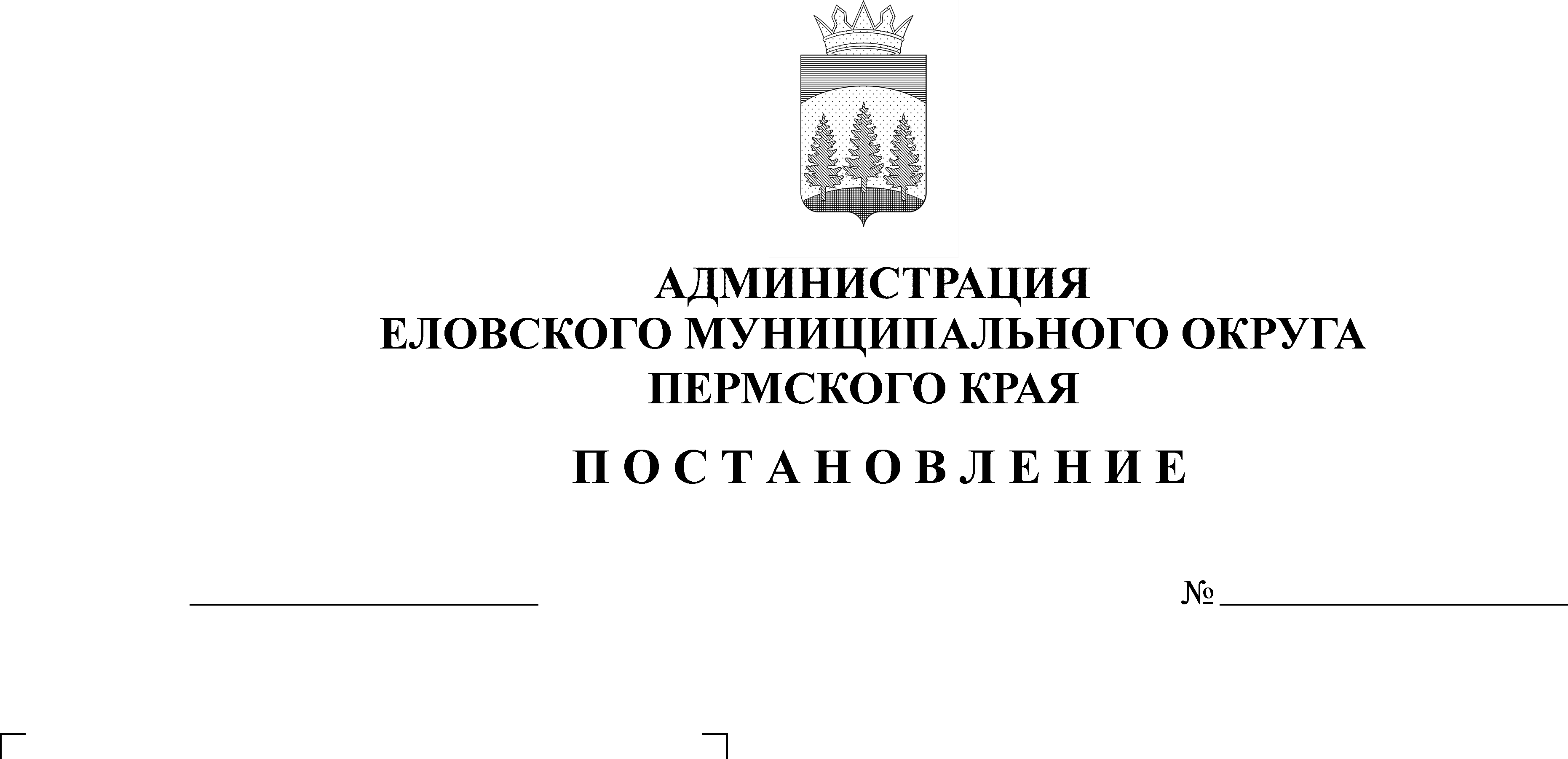 должностных лиц Администрации Еловского муниципального округаПермского края, уполномоченных составлять протоколы об административных правонарушениях на территории Еловского муниципального округа Пермского края, утвержденный постановлением Администрации Еловского муниципального округаПермского края от 28 октября 2021 г. № 488-пВ целях актуализации нормативных правовых актов Администрации Еловского муниципального округа Пермского краяАдминистрация Еловского муниципального округа Пермского края ПОСТАНОВЛЯЕТ:1. Внести изменения в Перечень должностных лиц Администрации Еловского муниципального округа Пермского края, уполномоченных составлять протоколы об административных правонарушениях на территории Еловского муниципального округа Пермского края, утвержденный постановлением Администрации Еловского муниципального округа Пермского края от 28 октября 2021 г. № 488-п, изложив в редакции согласно приложению к настоящему постановлению.2. Настоящее постановление опубликовать на официальном сайте газеты «Искра Прикамья» и официальном сайте Еловского муниципального округа Пермского края.3. Постановление вступает в силу со дня его официального опубликования.И.о. главы администрации Еловскогомуниципального округа Пермского края					      Е.В. КустовПриложениек постановлениюАдминистрации Еловского муниципального округа Пермского краяот 24.12.2021 № 650-пПЕРЕЧЕНЬдолжностных лиц Администрации Еловского муниципального округа Пермского края, уполномоченных составлять протоколы об административных правонарушениях на территории Еловского муниципального округа Пермского краяЗакон Пермского края от 06.04.2015 № 460-ПК «Об административных правонарушениях в Пермском крае»Закон Пермского края от 06.04.2015 № 460-ПК «Об административных правонарушениях в Пермском крае»Должностные лица Администрации Еловского муниципального округа Пермского краяНомер статьиНаименование статьиДолжностные лица Администрации Еловского муниципального округа Пермского края2.1Нарушение законодательства об организации предоставления государственных и муниципальных услугЗаведующий, консультант-юрист, главный специалист-юрист юридического отдела3.2Нарушение порядка распоряжения имуществом, находящимся в муниципальной собственности, и использования указанного имуществаПредседатель, заместитель председателя, главный специалист Комитета имущественных отношений и градостроительства5.2Нарушение правил использования водных объектов общего пользованияНачальник, консультант, главный специалист территориального управления5.3Нарушение ограничений пребывания в лесах, расположенных на территории Пермского края, установленных нормативными правовыми актами органов государственной власти Пермского краяНачальник, консультант, главный специалист территориального управления5.4Несоблюдение установленных требований к организации деятельности пунктов переработки древесиныНачальник, консультант, главный специалист территориального управления6.1.1.Ненадлежащее содержание подземных инженерных коммуникаций, расположенных на территории общего пользованияНачальник, консультант, главный специалист территориального управления6.3Нарушение требований к внешнему виду и содержанию зданий, ограждений, строений, сооружений, водоемов и элементов оборудования объектов благоустройстваНачальник, консультант, главный специалист территориального управления6.3.1Повреждение элементов благоустройстваНачальник, консультант, главный специалист территориального управления6.4.1Нарушение порядка проведения земляных работНачальник, консультант, главный специалист территориального управления6.5Нарушение правил пользования общесплавной, ливневой, хозяйственно-бытовой системами канализацииНачальник, консультант, главный специалист территориального управления6.5.1Нарушение порядка использования объекта озелененияНачальник, консультант, главный специалист территориального управления6.6Невыполнение или выполнение с нарушением сроков работ по подготовке зданий, сооружений к сезонной эксплуатацииНачальник, консультант, главный специалист территориального управления6.6.1Ненадлежащее содержание и использование территории общего пользованияНачальник, консультант, главный специалист территориального управления6.8.1Ненадлежащее содержание и использование фасадов зданий, строений, сооружений и их конструктивных элементовНачальник, консультант, главный специалист территориального управления6.8.2Нарушение требований к внешнему виду фасадов зданий, строений, сооруженийНачальник, консультант, главный специалист территориального управления6.8.3Нарушение правил уборки кровли, крыш, входных групп здания, строения, сооруженияНачальник, консультант, главный специалист территориального управления6.9Мойка транспортных средств в запрещенных для этих целей местахНачальник, консультант, главный специалист территориального управления6.9.1Непроведение мероприятий по предотвращению распространения и уничтожению борщевика СосновскогоНачальник, консультант, главный специалист территориального управления6.10Нарушение порядка организации автостоянокНачальник, консультант, главный специалист территориального управления6.11Нарушение правил организации сбора, вывоза, утилизации и переработки бытовых и промышленных отходовНачальник, консультант, главный специалист территориального управления6.12Нарушение правил благоустройства территории в части организации парковок (парковочных мест), расположенных на автомобильных дорогах общего пользования местного значенияНачальник, консультант, главный специалист территориального управления6.15Нарушение правил благоустройства территорий муниципальных образований в части размещения некапитальных нестационарных строений, сооруженийПредседатель, заместитель председателя, главный специалист Комитета имущественных отношений и градостроительства7.1Нарушение правил охраны жизни людей на водных объектах Пермского края и правил пользования водными объектами, расположенными на территории Пермского края, для плавания на маломерных судахНачальник, консультант, главный специалист территориального управления7.2.Нарушение тишины и покоя граждан в ночное времяНачальник, консультант, главный специалист территориального управления7.5Неисполнение требований нормативных правовых актов Пермского края, нормативных правовых актов органов местного самоуправления Пермского края по выжиганию растительности, горючих материалов и мусораНачальник, консультант, главный специалист территориального управления7.6Нарушение установленного органами местного самоуправления порядка обеспечения безопасности при организации и проведении культурных и досуговых мероприятийЗаведующий отделом культуры, спорта и туризма 7.8Бытовое дебоширствоЗаведующий, главный специалист сектора по обеспечению деятельности комиссии по делам несовершеннолетних и защите их прав;главный специалист территориального управления8.1Нарушение правил пользования городским пассажирским транспортом общего пользования и автомобильным транспортом общего пользования пригородного сообщенияНачальник, консультант, главный специалист территориального управления8.2Нарушение прав пассажировНачальник, консультант, главный специалист территориального управленияч. 2 ст. 8.4Нарушение запрета на осуществление движения на транспортных средствах, имеющих элементы конструкций, которые могут нанести повреждение автомобильным дорогам общего пользования местного значенияНачальник, консультант, главный специалист территориального управления9.1Торговля и предоставление услуг населению в неустановленных местахЗаведующий, главный специалист отдела развития предпринимательства и сельского хозяйства9.2Нарушение дополнительных ограничений условий и мест розничной продажи алкогольной продукцииЗаведующий, главный специалист отдела развития предпринимательства и сельского хозяйства9.4Нарушение порядка организации ярмарок и продажи товаров (выполнения работ, оказания услуг) на ярмаркахЗаведующий, главный специалист отдела развития предпринимательства и сельского хозяйства10.1Нарушение правил организации ритуальных услуг и содержания мест погребенияНачальник, консультант, главный специалист территориального управленияч. 2 ст. 11.1Надругательство над официальными символами муниципального образованияЗаведующий, консультант-юрист, главный специалист-юрист юридического отдела11.2Нарушение порядка использования символики муниципального округаЗаведующий, консультант-юрист, главный специалист-юрист юридического отделач. 2, 4 ст. 11.3Невыполнение законных требований депутатов представительных органов местного самоуправленияЗаведующий, консультант-юрист, главный специалист-юрист юридического отдела